Fiche d’observationSéance de référence                         Evaluation finale    Fiche d’observationSéance de référence                    Evaluation finale    Fiche de résultats – séances de structurationEquipe observéeNoms des observateursBallons jouésBallon perdu en zone ABallon perdu en zone BBallons en zone CBallons en zone CBallons en zone CBallons en zone CBallons jouésBallon perdu en zone ABallon perdu en zone BBallon perdu en zone CPasse tentée au capitainePasse réussie au  capitaineNom du passeur12345678910Nombre de ballons perdus en Zone ANombre de ballons perdus en zone  BNombre de ballons perdus en zone CNombre de passes au capitaine tentéesNombre de passes au capitaine réussiesNombre de passeurs différents……./10……./10……./10Equipe observéeNoms des observateursBallons jouésBallon perdu en zone ABallon perdu en zone BBallons en zone CBallons en zone CBallons en zone CBallons en zone CBallons jouésBallon perdu en zone ABallon perdu en zone BBallon perdu en zone CPasse tentée au capitainePasse réussie au  capitaineNom du passeur12345678910Nombre de ballons perdus en Zone ANombre de ballons perdus en zone  BNombre de ballons perdus en zone CNombre de passes au capitaine tentéesNombre de passes au capitaine réussiesNombre de passeurs différents……./10……./10……./10Equipe 1Equipe 2Equipe 3Passe à 5 progressiveObjectif : apprendre à conserver la balleEquipe attaquantsEquipe défenseursEquipe arbitresNombre de fois où 5 passes d’affilée ont été réussies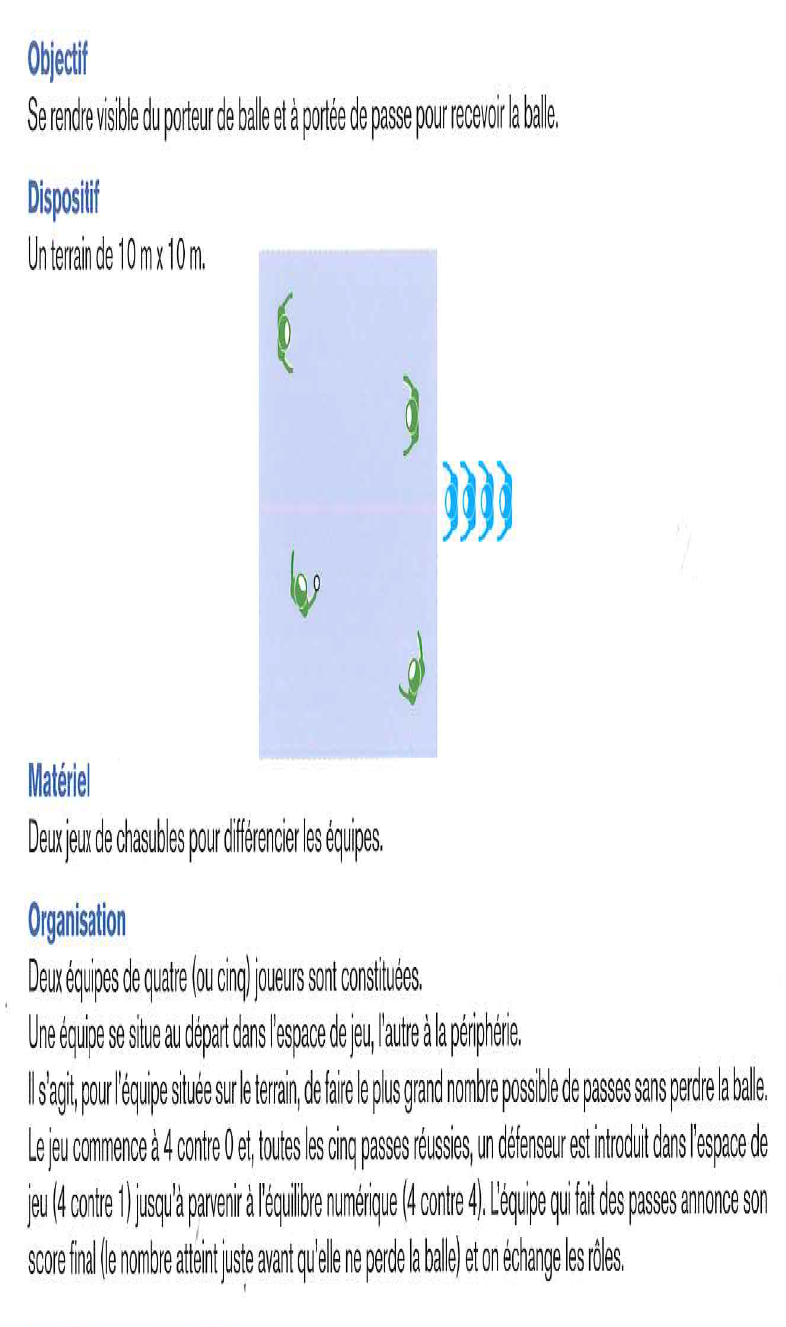 123231312213321132Comment faites-vous pour réussir 5 passes d’affilée ?Les 3 zonesObjectif : faire progresser la balleEquipe attaquantsEquipe défenseursEquipe arbitresNombre de buts marqués 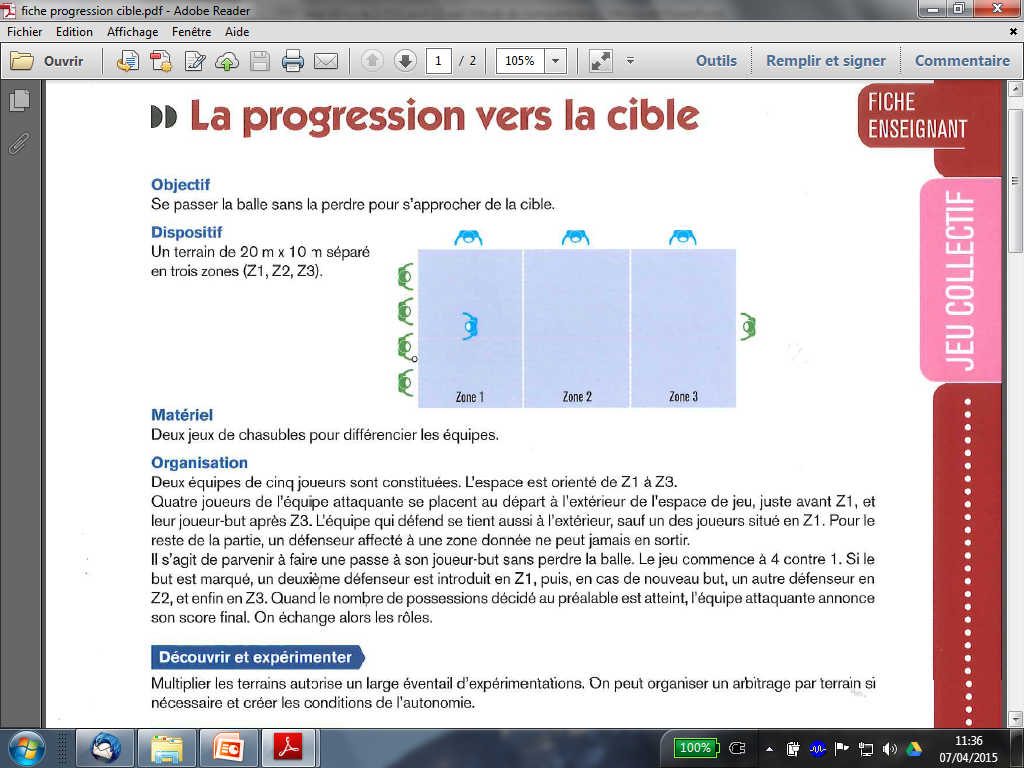 123231312213321132La cible mouvanteObjectif : accéder à la cibleEquipe attaquantsEquipe défenseursEquipe arbitresNombre de buts marqués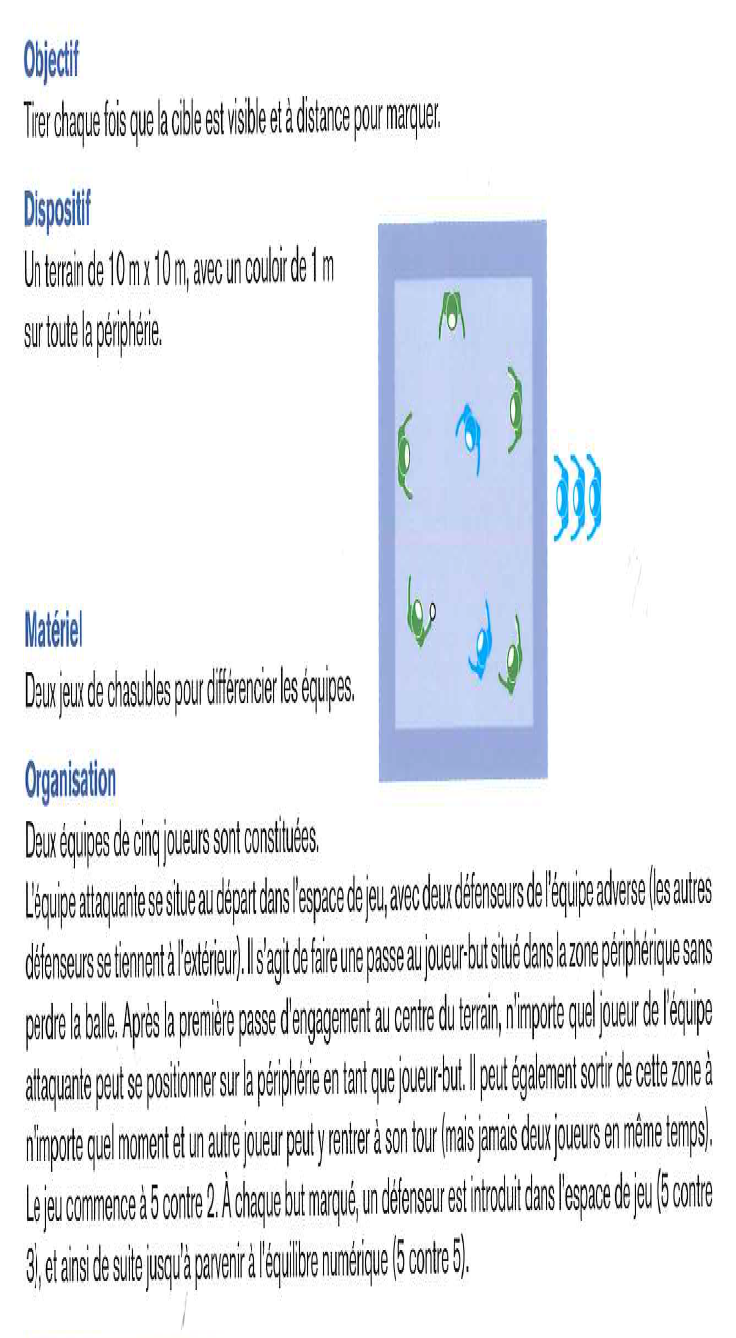 123231312213321132